1.Subject of these Test Guidelines2.Material Required2.12.22.32.42.53.Method of Examination3.1Number of Growing CyclesThe minimum duration of tests should normally be a single growing cycle.The testing of a variety may be concluded when the competent authority can determine with certainty the outcome of the test.3.2Testing PlaceTests are normally conducted at one place.  In the case of tests conducted at more than one place, guidance is provided in TGP/9 “Examining Distinctness”. 3.3Conditions for Conducting the Examination3.3.1The tests should be carried out under conditions ensuring satisfactory growth for the expression of the relevant characteristics of the variety and for the conduct of the examination.3.4Test Design3.5Additional TestsAdditional tests, for examining relevant characteristics, may be established.4.Assessment of Distinctness, Uniformity and Stability4.1Distinctness 4.1.1General RecommendationsIt is of particular importance for users of these Test Guidelines to consult the General Introduction prior to making decisions regarding distinctness.  However, the following points are provided for elaboration or emphasis in these Test Guidelines. 4.1.2Consistent DifferencesThe differences observed between varieties may be so clear that more than one growing cycle is not necessary.  In addition, in some circumstances, the influence of the environment is not such that more than a single growing cycle is required to provide assurance that the differences observed between varieties are sufficiently consistent.  One means of ensuring that a difference in a characteristic, observed in a growing trial, is sufficiently consistent is to examine the characteristic in at least two independent growing cycles.4.1.3Clear DifferencesDetermining whether a difference between two varieties is clear depends on many factors, and should consider, in particular, the type of expression of the characteristic being examined, i.e. whether it is expressed in a qualitative, quantitative, or pseudo-qualitative manner.  Therefore, it is important that users of these Test Guidelines are familiar with the recommendations contained in the General Introduction prior to making decisions regarding distinctness.4.1.44.1.5Method of Observation The recommended method of observing the characteristic for the purposes of distinctness is indicated by the following key in the Table of Characteristics (see document TGP/9 “Examining Distinctness”, Section 4 “Observation of characteristics”):Type of observation:  visual (V) or measurement (M)“Visual” observation (V) is an observation made on the basis of the expert’s judgment.  For the purposes of this document, “visual” observation refers to the sensory observations of the experts and, therefore, also includes smell, taste and touch.  Visual observation includes observations where the expert uses reference points (e.g. diagrams, example varieties, side-by-side comparison) or non-linear charts (e.g. color charts).  Measurement (M) is an objective observation against a calibrated, linear scale e.g. using a ruler, weighing scales, colorimeter, dates, counts, etc.In cases where more than one method of observing the characteristic is indicated in the Table of Characteristics (e.g. VG/MG), guidance on selecting an appropriate method is provided in document TGP/9, Section 4.2.4.2Uniformity4.2.1It is of particular importance for users of these Test Guidelines to consult the General Introduction prior to making decisions regarding uniformity.  However, the following points are provided for elaboration or emphasis in these Test Guidelines: 4.2.34.3Stability4.3.1In practice, it is not usual to perform tests of stability that produce results as certain as those of the testing of distinctness and uniformity.  However, experience has demonstrated that, for many types of variety, when a variety has been shown to be uniform, it can also be considered to be stable.4.3.2Where appropriate, or in cases of doubt, stability may be further examined by testing a new seed or plant stock to ensure that it exhibits the same characteristics as those shown by the initial material supplied.5.Grouping of Varieties and Organization of the Growing Trial5.1The selection of varieties of common knowledge to be grown in the trial with the candidate varieties and the way in which these varieties are divided into groups to facilitate the assessment of distinctness are aided by the use of grouping characteristics.5.2Grouping characteristics are those in which the documented states of expression, even where produced at different locations, can be used, either individually or in combination with other such characteristics: (a) to select varieties of common knowledge that can be excluded from the growing trial used for examination of distinctness; and (b) to organize the growing trial so that similar varieties are grouped together.5.3The following have been agreed as useful grouping characteristics:5.4Guidance for the use of grouping characteristics, in the process of examining distinctness, is provided through the General Introduction and document TGP/9 “Examining Distinctness”.6.Introduction to the Table of Characteristics6.1Categories of Characteristics                                                                                                                                                                                                       6.1.1Standard Test Guidelines Characteristics
Standard Test Guidelines characteristics are those which are approved by UPOV for examination of DUS and from which members of the Union can select those suitable for their particular circumstances.
6.1.2Asterisked Characteristics
Asterisked characteristics (denoted by *) are those included in the Test Guidelines which are important for the international harmonization of variety descriptions and should always be examined for DUS and included in the variety description by all members of the Union, except when the state of expression of a preceding characteristic or regional environmental conditions render this inappropriate.
6.2States of Expression and Corresponding Notes                                                                                                                                                                                            6.2.1States of expression are given for each characteristic to define the characteristic and to harmonize descriptions.  Each state of expression is allocated a corresponding numerical note for ease of recording of data and for the production and exchange of the description.
6.2.2All relevant states of expression are presented in the characteristic.6.2.3Further explanation of the presentation of states of expression and notes is provided in document TGP/7 “Development of Test Guidelines”.  
6.3Types of Expression
An explanation of the types of expression of characteristics (qualitative, quantitative and pseudo-qualitative) is provided in the General Introduction.
6.4Example Varieties
Where appropriate, example varieties are provided to clarify the states of expression of each characteristic.
6.5Legend7.Table of Characteristics/Tableau des caractères/Merkmalstabelle/Tabla de caracteresEnglishEnglishfrançaisfrançaisdeutschespañolExample Varieties
Exemples
Beispielssorten
Variedades ejemploNote/
Nota1.QNVG(+)erecterectQ 121, Q1861erect to semi-erecterect to semi-erect2semi-erectsemi-erectQ96, RB72-4543semi-erect to intermediatesemi-erect to intermediate4intermediateintermediateQ1685intermediate to semi-prostrateintermediate to semi-prostrate6semi-prostratesemi-prostrateH56-7527semi-prostrate to prostratesemi-prostrate to prostrate8prostrateprostrate92.(*)QNVG(+)very weakvery weak1very weak to weakvery weak to weak2weakweakH56-752, Q963weak to mediumweak to medium4mediummediumQ124, Q1865medium to strongmedium to strong6strongstrongNCo310, Q120, Q2017strong to very strongstrong to very strong8very strongvery strong93.QNVGvery fewvery few1very few to fewvery few to few2fewfewQ1243few to mediumfew to medium4mediummediumRB72-4545medium to manymedium to many6manymanyQ1387many to very manymany to very many8very manyvery many94.(*)QNMS(+)very shortvery short1very short to shortvery short to short2shortshortQ1173short to mediumshort to medium4mediummediumQ124, Q138, Q1705medium to longmedium to long6longlongQ136, RB72-4547long to very longlong to very long8very longvery long95.QNMS(a)very shortvery short1very short to shortvery short to short2shortshortQ1173short to mediumshort to medium4mediummediumQ138, Q1705medium to longmedium to long6longlongQ1247long to very longlong to very long8very longvery long96.(*)QNMS(+)(a)very smallvery small1very thin to thinvery thin to thin2thinthinQ1363thin to mediumthin to medium4mediummediumH56-752, Q124, Q1705medium to thickmedium to thick6thickthickQ1177thick to very thickthick to very thick8very thickvery thick97.(*)PQVG(+)(a)cylindricalcylindricalQ169, RB72-4541tumescenttumescentQ2052bobbin-shapedbobbin-shapedH56-7523conoidalconoidalQ177, Q1784obconoidalobconoidalH60-38025concave-convexconcave-convexQ11568.(*)QNVG(+)(a)circularcircularQ 121, RB72-4541circular to ovatecircular to ovate2ovateovateQ152, Q186, Q9639.(*)PQVG(+)(a)yellowyellowQ2301yellow greenyellow greenSRA24, SRA252grey yellowgrey yellowSRA103grey orangegrey orangeQ1654grey redgrey red5grey purplegrey purpleRB72-4546purplepurple710.(*)PQVG(+)(a)yellowyellow1yellow greenyellow greenSRA24, SRA252grey yellowgrey yellowQS01-10783grey orangegrey orangeQ2204grey redgrey red5grey purplegrey purpleSRA96purplepurple711.QNMS/VS(+)absent or very fewabsent or very fewH56-752, RB72-4541very few to fewvery few to few2fewfewQ1243few to mediumfew to medium4mediummediumQ1215medium to manymedium to many6manymanyQ1797many to very manymany to very many8very manyvery many912.(*)QNVG(+)absent or weakabsent or weakQ1241mediummediumQ135, Q1522strongstrongH56-752313.QNVS(a)absent or very weakabsent or very weakQ1791very weak to weakvery weak to weak2weakweakQ1383weak to mediumweak to medium4mediummediumQ121, RB72-4545medium to strongmedium to strong6strongstrongH56-752, Q1177strong to very strongstrong to very strong8very strongvery strong914.QNVG(a)absent or very shallowabsent or very shallowQ117, Q121, Q1861very shallow to shallowvery shallow to shallow2shallowshallowQ138, Q170, RB72-4543shallow to mediumshallow to medium4mediummediumQ1795medium to deepmedium to deep6deepdeepQ1747deep to very deepdeep to very deep8very deepvery deep915.QNVS(+)absent or very shallowabsent or very shallowRB72-4541shallowshallowQ1242mediummediumQ1213deepdeepQ1794very deepvery deep516.QNMS/VG(a)narrownarrowvery narrowvery narrowvery narrow to narrowvery narrow to narrownarrow to mediumnarrow to mediumSRA65mediummedium6medium to broadmedium to broadQ2027broad to very broadbroad to very broad8very broadvery broad917.PQVG(+)(a)constrictedconstricted2conoidalconoidal3obconoidalobconoidal418.QNVS(a)absent or very narrowabsent or very narrowQ1791very narrow to narrowvery narrow to narrow2narrownarrowQ1803narrow to mediumnarrow to medium4mediummediumQ113, Q96, RB72-4545medium to broadmedium to broad6broadbroadQ115, Q1387broad to very broadbroad to very broad8very broadvery broadQ195919.(*)QLVG(a)absentabsent1presentpresent920.(*)PQVG(+)(a)triangular-pointedtriangular-pointedRB72-4541ovalovalQ1382obovateobovateQ2023pentagonalpentagonalQ1824rhomboidrhomboidQ2175roundroundQ124, Q1796ovateovateQ115, Q170, Q1867rectangularrectangularQ215821.QNMS/VG(+)(a), (e)very shortvery short1very short to shortvery short to short2shortshort3short to mediumshort to medium4mediummedium5medium to longmedium to long6longlong7long to very longlong to very long8very longvery long922.QNMS(+)(a), (e)very narrowvery narrowQ1861very narrow to narrowvery narrow to narrow2narrownarrowQ1383narrow to mediumnarrow to medium4mediummediumQ1785medium to broadmedium to broad6broadbroad7broad to very broadbroad to very broad8very broadvery broad923.(*)QNVS(+)very weakvery weakQ1521very weak to weakvery weak to weak2weakweakRB72-4543weak to mediumweak to medium4mediummediumH56-752, Q1215medium to strongmedium to strong6strongstrongQ1367strong to very strongstrong to very strong8very strongvery strong924.QNVS(a)clearly belowclearly belowQ171, SRAW181same levelsame levelQ179, RB72-4542clearly aboveclearly aboveQ172, SRA9325.QNVS(+)(a)absent or very narrowabsent or very narrowQ121, Q1861very narrow to narrowvery narrow to narrow2narrownarrowQ963narrow to mediumnarrow to medium4mediummediumQ181, RB72-4545medium to broadmedium to broad6broadbroadQ1707broad to very broadbroad to very broad8very broadvery broad926.QNVS(+)(a)narrownarrowRB72-4541narrow to mediumnarrow to medium2mediummediumQ1213medium to widemedium to wide4widewideBN81-1394527.PQVG(+)(a)white and greenwhite and green1yellow and greenyellow and green2yellow and purpleyellow and purple3greengreen4purplepurple5green and purplegreen and purple628.PQVG(+)(a)white and greenwhite and green1yellow and greenyellow and green2yellow and purpleyellow and purple3greengreen4green and purplegreen and purple5purplepurple629.QNMS(+)(b)very shortvery short1very short to shortvery short to short2shortshortQ1173short to mediumshort to medium4mediummediumQ136, Q1705medium to longmedium to long6longlongQ121, Q1247long to very longlong to very long8very longvery long930.QNVG(b), (c)absent or very fewabsent or very fewQ186, RB72-4541very few to fewvery few to few2fewfewQ1703few to mediumfew to medium4mediummediumQ117, Q1795medium to manymedium to many6manymanyQ1247many to very manymany to very many8very manyvery manyQ169931.QNVG(b), (c)very shortvery short1very short to shortvery short to short2shortshortQ1863short to mediumshort to medium4mediummediumQ117, Q138, Q1795medium to longmedium to long6longlongQ1217long to very longlong to very long8very longvery long932.PQVG(b), (c)only lateralonly lateralQ138, Q1701lateral and dorsallateral and dorsalSRA52only dorsalonly dorsalSRA19333.QNVS(b), (c)very shortvery short1very short to shortvery short to short2shortshortQ152, Q170, Q963short to mediumshort to medium4mediummediumQ179, RB72-4545medium to longmedium to long6longlongBN81-1394, Q1247long to very longlong to very long8very longvery long934.PQVS(+)(b)strap-shapedstrap-shapedArgos1deltoiddeltoidH56-752, Q1702crescent-shapedcrescent-shapedQ121, Q179, Q963bow-shapedbow-shaped4asymmetrical, steeply slopingasymmetrical, steeply slopingVertix 1 Vertix 75asymmetrical, horizontalasymmetrical, horizontalIACSP942094, RB72-454635.QNVS(b), (c)absent or very sparseabsent or very sparseSRA61very sparse to sparsevery sparse to sparse2sparsesparseSRA253sparse to mediumsparse to medium4mediummediumQ1525medium to densemedium to dense6densedenseQ121, RB72-4547dense to very densedense to very dense8very densevery denseQ179936.QNVS(+)(b)narrownarrowSRAW171mediummediumQ115, Q179, Q1862broadbroadH56-752, Q170337.QLVS(b)absentabsent1presentpresentQ186938.(*)PQVS(+)(b)deltoiddeltoidQ1861dentoiddentoidSRA1, SRA22unciformunciform3calcarifomcalcarifomQ1964lanceolatelanceolateH56-752, RB72-4545falcatefalcateSRA16639.QNVS(b)very smallvery small1smallsmallQ962mediummediumQ2013largelargeQ1354very largevery large540.QLVS(b)absentabsent1presentpresentSRA24941.(*)PQVS(+)(b)deltoiddeltoidQ117, RB72-4541dentoiddentoid2unciformunciform3calcariformcalcariform4lanceolatelanceolateQ1385falcatefalcate642.QNMS/VS(b)very smallvery small1very small to smallvery small to small2smallsmallSRA20, SRA253small to mediumsmall to medium4mediummediumQ251, SRA115medium to largemedium to large6largelargeQ198, Q2157large to very largelarge to very large8very largevery large943.QNMS(b)very shortvery short1very short to shortvery short to short2shortshortQ1243short to mediumshort to medium4mediummediumQ1365medium to longmedium to long6longlongQ1707long to very longlong to very long8very longvery long944.(*)QNMS(b)very narrowvery narrow1very narrow to narrowvery narrow to narrow2narrownarrowQ113, Q1863narrow to mediumnarrow to medium4mediummediumQ121, Q1245medium to broadmedium to broad6broadbroadQ138, Q1797broad to very broadbroad to very broad8very broadvery broad945.QNMS(b)very narrowvery narrowQ2031very narrow to narrowvery narrow to narrow2narrownarrowQ1213narrow to mediumnarrow to medium4mediummediumQ124, Q1705medium to widemedium to wide6widewideQ202, SRA57wide to very widewide to very wide8very widevery wideQ138946.QNMS(b)very lowvery low1very low to lowvery low to low2lowlowSRA5, SRA63low to mediumlow to medium4mediummediumH56-752, Q1245medium to highmedium to high6highhighQ215, SRA117high to very highhigh to very high8very highvery high947.QNMS/VG(d)very shortvery short1very short to shortvery short to short2shortshort3short to mediumshort to medium4mediummedium5medium to longmedium to long6longlong7long to very longlong to very long8very longvery long948.QLVG(d)circularcircular1ovateovate249.QNVG(d)absent or very weakabsent or very weak1very weak to weakvery weak to weak2weakweak3weak to mediumweak to medium4mediummedium5medium to strongmedium to strong6strongstrong7strong to very strongstrong to very strong8very strongvery strong9CharacteristicsExample VarietiesNoteCharacteristicsExample VarietiesNote
[End of document]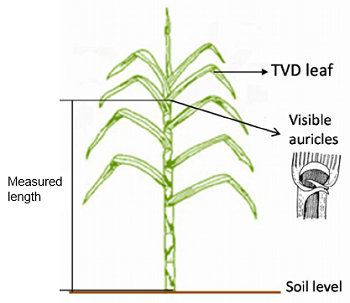 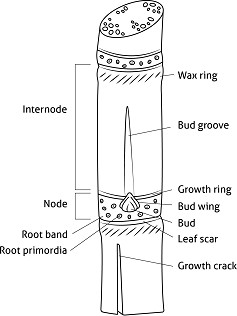 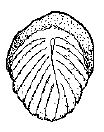 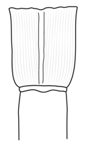 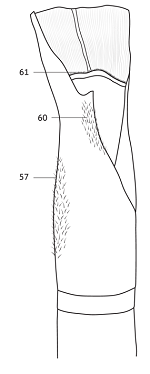 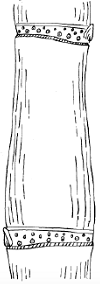 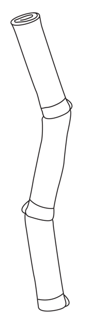 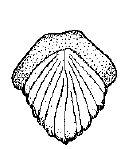 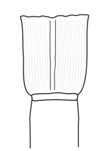 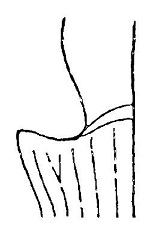 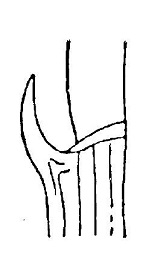 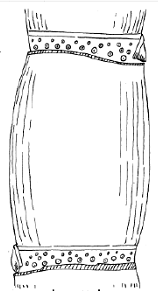 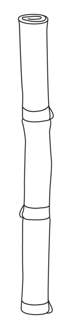 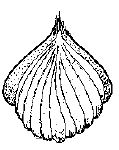 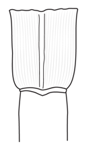 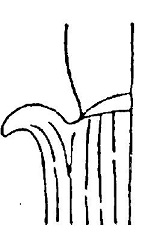 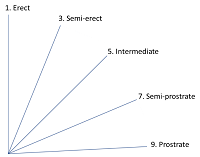 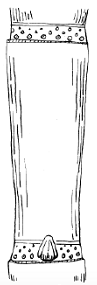 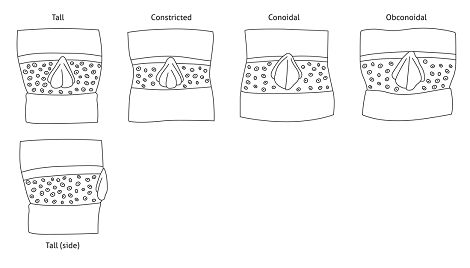 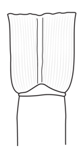 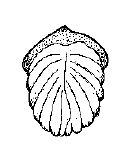 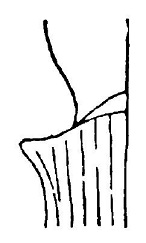 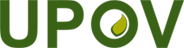 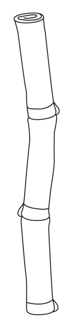 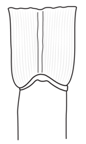 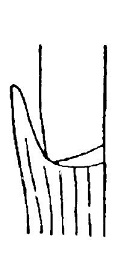 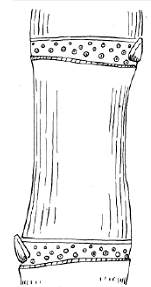 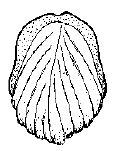 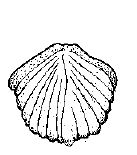 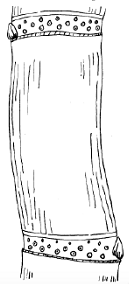 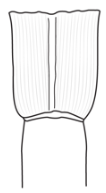 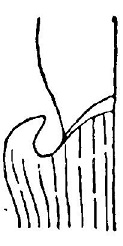 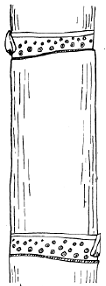 